Onze koffieKoffie 	€1.90Puur en klassiekEspresso	€1.90Krachtig en pittigBrasilia	€1.90Zacht van smaakEthiopia	€1.90Aromatisch en bijzonderColombia	€1.90Fruitig en apartDecafeïne	€1.90Op natuurlijke manier cafeïnevrij gemaakt Latte macchiato	€2.20Opgestoomde melk met een shot baristaCappuccino	€2.20Barista met melkschuimKoffie verkeerd	€2.2050% koffie, 50% warme melkSupplementen	€0.50Siropen: vanille, speculaas, hazelnoot, karamel / slagroomDessertbordje Kameleon	      €2.60Een lekkere versnapering: ijs, chocolade en een taartjeWarme drankenThee (met honing)	€1.90zwarte thee / rozenbottel / groene thee / groene muntthee / rode vruchten / kamille / citroenVerse muntthee (seizoensgebonden)	€2,50Warme melk (met honing)	€1.90Warme cécémel	€1.90Warme chocomelk Callebaut	€3.00melkchocolade / fondantchocolade / witte chocoladeWarme chocomelk Callebaut mix	€3.00Een mix van 2 soorten chocolade naar keuze: melkchocolade / fondantchocolade / witte chocoladeSupplementen	€0.50Siropen / slagroom / extra honingDessertbordje Kameleon	      €2.60Een lekkere versnapering: ijs, chocolade en een taartje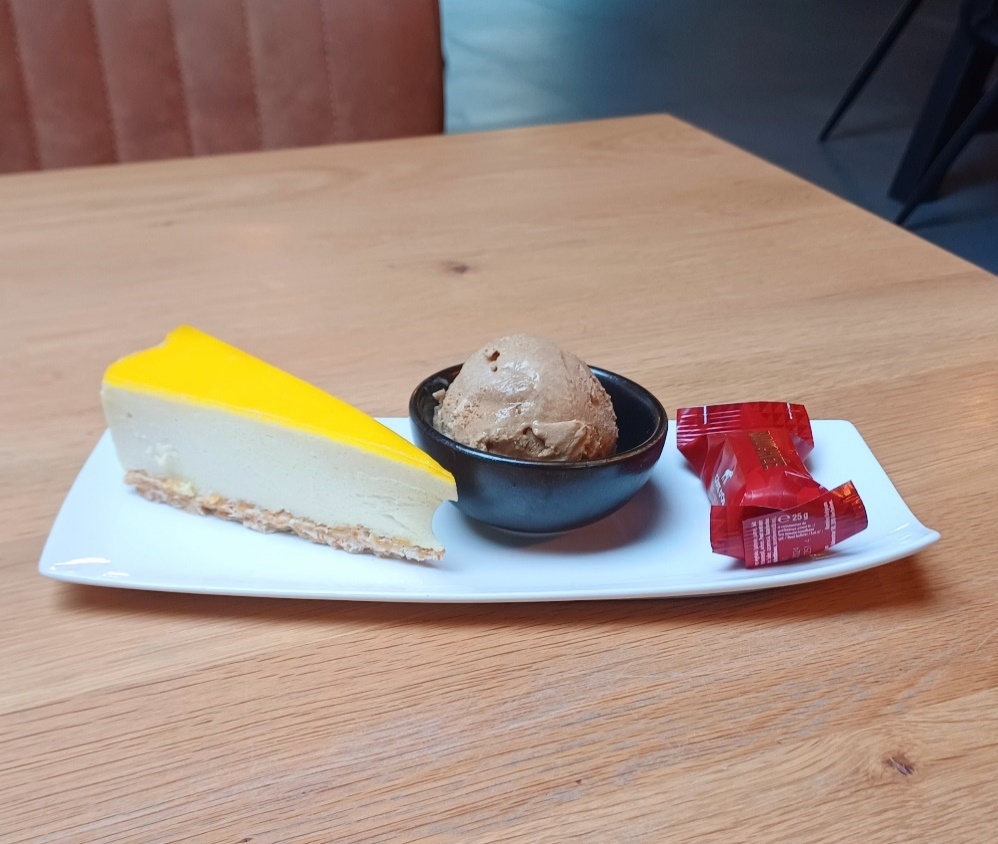 Koude drankenCoca cola 	€1.90Coca cola zero	€1.90Sprite	€1.90Fanta	€1.90Ice tea	€2.20Ice tea zero	€2.20Ice tea green	€2.20Plat water	€1.90Bruisend water	€1.90Tönissteiner (orange / zitrone)	€2.20Gini	€2.20Schweppes / Tonic	€2.20Appelaere	€2.20Sinaasappelaere	€2.20Cécémel	€1.90Milkshakes	€4.00Vanille / banaan / mokka / aardbei / chocoladeSupplementen	€0.50Siropen / slagroomEen lekkere hapVerse soep	€3.00Dagelijks vers klaargemaakte soep, geserveerd met broodCroque uit het vuistje	€5.00Twee croques zonder saladeCroque monsieur	€7.00Twee croques geserveerd met een saladeCroque madame	€8.00Twee croques geserveerd met een spiegelei en een saladeCroque Hawaï	€8.00Twee croques geserveerd met ananas en een saladeCroque speciale	€8.00Twee croques geserveerd met bolognaisesaus en een saladeMini croque uit het vuistje	€3,00Eén croque zonder saladeMini croque monsieur	€5.00Eén croque, geserveerd met een saladeMini croque madame / Hawaï / speciale	€6.00Eén croque, geserveerd met een spiegelei / ananas / bolognaisesaus en een saladePanini Italiano	€8.00Twee paninibroodjes met serranoham, pesto, mozzarella en een saladePanini Brie	€8.00Twee paninibroodjes met brie, honing, noten, rozijnen en een saladePanini Combo	€8.00Een paninibroodje Italiano, een paninibroodje Brie en een saladePanini Italiano / Brie / Combo uit het vuistje	€5.00Twee paninibroodjes zonder saladeMini panini Italiano	€6.00Eén paninibroodje met serranoham, pesto, mozzarella en een saladeMini panini Brie	€6.00Eén paninibroodje met brie, honing, noten, rozijnen en een saladeMini panini Italiano / Brie uit het vuistje	€3,00Eén paninibroodje zonder saladePasta Bolognaise 	€10.00Pasta met groenten, tomatensaus en gehaktSalade Geitenkaas	€10,00Sla, geitenkaas, komkommer, tomaat, appel, witloof, spek, mosterd-honing dressingCaesarsalade met kip	€10.00Sla, kip, Parmezaanse kaas, ei, croutons, ansjovis, dressingTrio van kroketten	€12.00Drie (verschillende) kroketten geserveerd met salade en frietjes of brood (1x kaas, 1x Breydelham, 1x garnaal)Combinaties van kroketten met andere prijs2x garnaal, 1x Breydelham of kaas	€13.003x garnaal	€15.00Supplementen	Frietjes	  	      €1.50Brood		      €1.00Pannenkoeken en gebakPannenkoek met suiker 	€5.00Twee pannenkoeken met keuze uit verschillende soorten suikerPannenkoek met confituur	€5.00Twee pannenkoeken met boter en confituurPannenkoek met ijs en warme chocoladesaus	€6.00Twee pannenkoeken, ijs naar keuze en warme chocoladesausKinderpannenkoek	€2.50Eén pannenkoek met keuze uit verschillende soorten suikerTaart	DagprijsAssortimentDessertbordje Kameleon	€2.60Een lekkere versnapering: ijs, chocolade en een taartjeOnze ijscoupesDame Blanche 	€5.50Coupe met drie bollen vanille-ijs, chocolade saus (warm of koud) en slagroomDame Noir	€5,50Coupe met drie bollen chocolade-ijs, chocolade saus (warm of koud) en slagroomCoupe Bresilienne	€5.50Coupe met twee bollen mokka-ijs, één bol vanille-ijs, karamelsaus, nootjes en slagroomCoupe Bananasplit	€6.00Coupe met twee bollen bananenijs, één bol vanille-ijs, banaan, chocoladesaus (warm of koud) en slagroomKinderijsje	€3.50Coupe met twee bollen naar keuze (vanille / banaan / aardbei / chocolade / mokka), gekleurde hagelslag, slagroom, lolly en verrassing